Mamonov Oleksiy RuslanovichExperience:Documents and further information:Certificate of competency - 3 class engineer
Qualified motorman Certificate - 2 class motorman

Certificate :
Basic / Personal safety 
Advanced fire fighting
Medical first aid
Survival craft & rescue b.
Hazardous cargoes
Tankers familiarization
Security training for all seafarersPosition applied for: Motorman-OilerDate of birth: 02.08.1992 (age: 25)Citizenship: UkraineResidence permit in Ukraine: NoCountry of residence: UkraineCity of residence: SevastopolPermanent address: Sevastopol, UkraineContact Tel. No: +38 (066) 388-21-18 / +38 (069) 245-92-64E-Mail: matvey92@mail.ruU.S. visa: NoE.U. visa: NoUkrainian biometric international passport: Not specifiedDate available from: 28.01.2015English knowledge: GoodMinimum salary: 1000 $ per month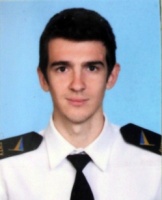 PositionFrom / ToVessel nameVessel typeDWTMEBHPFlagShipownerCrewingMotorman-Oiler01.11.2012-01.04.2013ObRefrigerator1565SKL  8NVD48A-2U-Ukraine&mdash;Motorman-Oiler28.05.2012-28.08.2012ObRefrigerator1565SKL  8NVD48A-2U-Ukraine&mdash;